The Vice-Chancellor’s 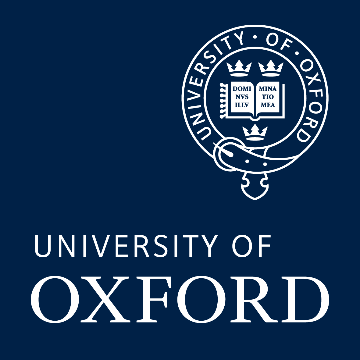 Innovation Awards 2018Entry FormThe Vice-Chancellor’s Innovation Awards seek to recognise and celebrate high-quality research-led innovation at all levels. Research-led innovation may take many forms, including: the creation of new products or models; entrepreneurial activity; social enterprise; influencing policy; or cultural engagement. Entries will be judged according to the criteria laid out in the guidance notes: significance; impact; distinctiveness; academic benefit; legacy; and links to research.To enter, please fill in this form. To complete your submission, you will need to apply via IRAMS (http://irams.ox.ac.uk) and attach this form in the ‘Case for Support’ section. The IRAMs application portal opens on Friday 27 April. The closing date for entries is 2 pm on Tuesday 29 May.Before applying, please read the guidance notes to ensure that you are eligible and that your innovation product or activity fits the criteria. Further information, including the awards guidance notes, can be found here: http://www.ox.ac.uk/research/innovation-awardsInformation on IRAMs can be found here: https://researchsupport.admin.ox.ac.uk/applying/howto/iramsIf you have any questions, please contact:Dr Cleo Hanaway-Oakley, Knowledge Exchange Facilitator – Research Services KEIT innovationawards@admin.ox.ac.uk | 01865 6(16572)Innovation project/product informationLead applicant details (nominee)*Please indicate if you are early career (our definition of ‘early career’ can be found in the guidance notes. Nominator details (if different to lead applicant/nominee)Details of any others involved in the project**please add further boxes if neededInnovation project/product summary [max. 200 words]Case for nomination [max. 600 words]Title of innovation project or productAward categoryTitleFirst NameSurnamePost heldCareer level*Dept/ Faculty/ UnitDivisionEmailTel. no.TitleFirst NameSurnamePost heldCareer level*Dept/ Faculty/ UnitDivisionEmailTel. no.TitleFirst NameSurnameOrganisation Post heldTitleFirst NameSurnameOrganisation Post heldTitleFirst NameSurnameOrganisationPost heldTitleFirst NameSurnameOrganisation Post heldA jargon-free summary of the innovation project or product, aimed at a general audience. This may be used for publicity purposes.  [max.  200 words]A more detailed explanation of the innovation project or product, explicitly addressing each of the selection criteria laid out in the guidance notes [max.  600 words]